Publicado en   el 28/05/2014 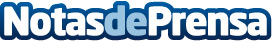 Las familias aportan casi 50 veces más a las arcas públicas que las grandes empresas Datos de contacto:Nota de prensa publicada en: https://www.notasdeprensa.es/las-familias-aportan-casi-50-veces-mas-a-las Categorias: Solidaridad y cooperación http://www.notasdeprensa.es